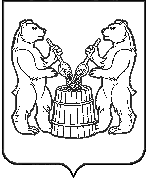 АДМИНИСТРАЦИЯ МУНИЦИПАЛЬНОГО ОБРАЗОВАНИЯ «УСТЬЯНСКИЙ МУНИЦИПАЛЬНЫЙ РАЙОН»  АРХАНГЕЛЬСКОЙ  ОБЛАСТИ				   ПОСТАНОВЛЕНИЕ	от 28 октября 2019 года   №1332  р.п. ОктябрьскийОб утверждении отдельных показателей для расчета дотации на выравнивание бюджетной обеспеченности поселений муниципального образования «Устьянский муниципальный район» на 2020 год  В соответствии с пунктом 3 Порядка расчета отдельных показателей используемых в методике распределения дотаций на выравнивание бюджетной обеспеченности поселений муниципального образования «Устьянский муниципальный район», утвержденного решением Собрания депутатов МО «Устьянский муниципальный район» от 25 ноября 2011 года № 227 (в редакции от 25 октября 2019 года), администрация муниципального образования «Устьянский муниципальный район»ПОСТАНОВЛЯЕТ:1. Утвердить размеры расчетных ставок, индексов и корректирующих коэффициентов для расчета налогового потенциала  поселений на 2020 год, согласно приложению N 1 к настоящему постановлению.2. Настоящее постановление вступает в силу со дня подписания.       Глава муниципального образования                                         А.А. Хоробров ПРИЛОЖЕНИЕ  № 12.        Налог на имущество физических лиц:УТВЕРЖДЕНОУТВЕРЖДЕНОПостановлением администрацииПостановлением администрациимуниципального образованиямуниципального образования«Устьянский муниципальный район»«Устьянский муниципальный район»от 28 октября 2019 года № 1332от 28 октября 2019 года № 13321.Налог на доходы физических лиц:Налог на доходы физических лиц:Налог на доходы физических лиц:Расчетная ставка налога на доходы физических лиц, проц. (Sср)Индекс, отражающий влияние изменений налогового законодательства в отчетном году по сравнению с условиями базового периода (Iнз)Индекс, отражающий влияние изменений налогового законодательства в отчетном году по сравнению с условиями базового периода (Iнз)Индекс, отражающий влияние изменений налогового законодательства в отчетном году по сравнению с условиями базового периода (Iнз)1БЕРЕЗНИЦКОЕ15,43511,001,001,002БЕСТУЖЕВСКОЕ12,98291,001,001,003ДМИТРИЕВСКОЕ12,00201,001,001,004ИЛЕЗСКОЕ13,20181,001,001,005 КИЗЕМСКОЕ12,75111,001,001,006ЛИХАЧЕВСКОЕ11,25521,001,001,007ЛОЙГИНСКОЕ13,31661,001,001,008 МАЛОДОРСКОЕ13,06251,001,001,009ОКТЯБРЬСКОЕ14,23331,001,001,0010ОРЛОВСКОЕ15,96261,001,001,0011 ПЛОССКОЕ14,01751,001,001,0012РОСТОВСКО-МИНСКОЕ14,13671,001,001,0013 СИНИЦКОЕ13,10261,001,001,0014СТРОЕВСКОЕ11,36011,001,001,0015ЧЕРЕНОВСКОЕ14,49011,001,001,0016 ШАНГАЛЬСКОЕ16,01211,001,001,00Среднерайонный удельный вес налога на имущество физических лиц в налогооблагаемой базе за 2018 год по объектам, не перечисленных в ст. 378.2 НК РФ (S1ср–рн)Среднерайонный удельный вес налога на имущество физических лиц в налогооблагаемой базе за 2018 год по объектам, не перечисленных в ст. 378.2 НК РФ (S1ср–рн)Среднерайонный удельный вес налога на имущество физических лиц в налогооблагаемой базе за 2018 год по объектам, не перечисленных в ст. 378.2 НК РФ (S1ср–рн)Среднерайонный удельный вес налога на имущество физических лиц в налогооблагаемой базе за 2018 год по объектам, перечисленным в ст. 378.2 НК РФ (S2 ср–рн)Среднерайонный удельный вес налога на имущество физических лиц в налогооблагаемой базе за 2018 год по объектам, перечисленным в ст. 378.2 НК РФ (S2 ср–рн)Среднерайонный удельный вес налога на имущество физических лиц в налогооблагаемой базе за 2018 год по объектам, перечисленным в ст. 378.2 НК РФ (S2 ср–рн)Коэффициент, учитываюший влияние изменений налогового законодательства в 2020 г. в сравнении с условиями 2019 г. (Кзак)1БЕРЕЗНИЦКОЕБЕРЕЗНИЦКОЕБЕРЕЗНИЦКОЕ0,14110,14110,14112,002,002,001,002БЕСТУЖЕВСКОЕБЕСТУЖЕВСКОЕБЕСТУЖЕВСКОЕ0,14110,14110,14112,002,002,001,003ДМИТРИЕВСКОЕДМИТРИЕВСКОЕДМИТРИЕВСКОЕ0,14110,14110,14112,002,002,001,004ИЛЕЗСКОЕИЛЕЗСКОЕИЛЕЗСКОЕ0,14110,14110,14112,002,002,001,005 КИЗЕМСКОЕ КИЗЕМСКОЕ КИЗЕМСКОЕ0,14110,14110,14112,002,002,001,006ЛИХАЧЕВСКОЕЛИХАЧЕВСКОЕЛИХАЧЕВСКОЕ0,14110,14110,14112,002,002,001,007ЛОЙГИНСКОЕЛОЙГИНСКОЕЛОЙГИНСКОЕ0,14110,14110,14112,002,002,001,008 МАЛОДОРСКОЕ МАЛОДОРСКОЕ МАЛОДОРСКОЕ0,14110,14110,14112,002,002,001,009ОКТЯБРЬСКОЕОКТЯБРЬСКОЕОКТЯБРЬСКОЕ0,14110,14110,14112,002,002,001,0010ОРЛОВСКОЕОРЛОВСКОЕОРЛОВСКОЕ0,14110,14110,14112,002,002,001,0011 ПЛОССКОЕ ПЛОССКОЕ ПЛОССКОЕ0,14110,14110,14112,002,002,001,0012РОСТОВСКО-МИНСКОЕРОСТОВСКО-МИНСКОЕРОСТОВСКО-МИНСКОЕ0,14110,14110,14112,002,002,001,0013 СИНИЦКОЕ СИНИЦКОЕ СИНИЦКОЕ0,14110,14110,14112,002,002,001,0014СТРОЕВСКОЕСТРОЕВСКОЕСТРОЕВСКОЕ0,14110,14110,14112,002,002,001,0015ЧЕРЕНОВСКОЕЧЕРЕНОВСКОЕЧЕРЕНОВСКОЕ0,14110,14110,14112,002,002,001,0016 ШАНГАЛЬСКОЕ ШАНГАЛЬСКОЕ ШАНГАЛЬСКОЕ0,14110,14110,14112,002,002,001,003.Единый сельскохозяйственный налог:Единый сельскохозяйственный налог:Единый сельскохозяйственный налог:Единый сельскохозяйственный налог:Единый сельскохозяйственный налог:Единый сельскохозяйственный налог:Единый сельскохозяйственный налог:Индекс, отражающий увеличение доходов субъектов предпринимательства, применяющих систему ЕСХН, в 2019 году по сравнению с 2018 годом (Iинф-ож 2019)Индекс, отражающий увеличение доходов субъектов предпринимательства, применяющих систему ЕСХН, в 2019 году по сравнению с 2018 годом (Iинф-ож 2019)Индекс, отражающий увеличение доходов субъектов предпринимательства, применяющих систему ЕСХН, в 2019 году по сравнению с 2018 годом (Iинф-ож 2019)Индекс, отражающий увеличение доходов субъектов предпринимательства, применяющих систему ЕСХН, в 2020 году по сравнению с 2019 годом (Iинф-пр - 2020)Индекс, отражающий увеличение доходов субъектов предпринимательства, применяющих систему ЕСХН, в 2020 году по сравнению с 2019 годом (Iинф-пр - 2020)Индекс, отражающий увеличение доходов субъектов предпринимательства, применяющих систему ЕСХН, в 2020 году по сравнению с 2019 годом (Iинф-пр - 2020)Индекс, отражающий изменение количества субъектов предпринимательской деятельности, в текущем финансовом году по сравнению с отчетным финансовым годом (Iизм)Индекс, отражающий изменение количества субъектов предпринимательской деятельности, в текущем финансовом году по сравнению с отчетным финансовым годом (Iизм)11ОКТЯБРЬСКОЕ1,04971,04971,04971,03671,03671,03671,001,0022МАЛОДОРСКОЕ1,04971,04971,04971,03671,03671,03671,001,004.Государственная пошлина: Государственная пошлина: Государственная пошлина: Государственная пошлина: Государственная пошлина: Государственная пошлина: Государственная пошлина: Государственная пошлина: Государственная пошлина: Коэффициент досчета фактических поступлений за 8 месяцев текущего года до годовой ожидаемой оценки, (Кдосч)Среднерайонный коэффициент роста государственной пошлины за совершение нотариальных действий, в связи с увеличением количества действий, облагаемых госпошлиной (определяется исходя из динамики поступлений г/п в текущем году по сравнению с отчётным годом) ( Iр )Среднерайонный коэффициент роста государственной пошлины за совершение нотариальных действий, в связи с увеличением количества действий, облагаемых госпошлиной (определяется исходя из динамики поступлений г/п в текущем году по сравнению с отчётным годом) ( Iр )Среднерайонный коэффициент роста государственной пошлины за совершение нотариальных действий, в связи с увеличением количества действий, облагаемых госпошлиной (определяется исходя из динамики поступлений г/п в текущем году по сравнению с отчётным годом) ( Iр )Среднерайонный коэффициент роста государственной пошлины за совершение нотариальных действий, в связи с увеличением количества действий, облагаемых госпошлиной (определяется исходя из динамики поступлений г/п в текущем году по сравнению с отчётным годом) ( Iр )Среднерайонный коэффициент роста государственной пошлины за совершение нотариальных действий, в связи с увеличением количества действий, облагаемых госпошлиной (определяется исходя из динамики поступлений г/п в текущем году по сравнению с отчётным годом) ( Iр )Коэффициент влияния изменений налогового или бюджетного законодательства на объем поступлений госпошлины  (Iнз)1БЕРЕЗНИЦКОЕБЕРЕЗНИЦКОЕБЕРЕЗНИЦКОЕ0,53150,78670,78670,78670,78670,78671,002БЕСТУЖЕВСКОЕБЕСТУЖЕВСКОЕБЕСТУЖЕВСКОЕ0,58470,78670,78670,78670,78670,78671,003ДМИТРИЕВСКОЕДМИТРИЕВСКОЕДМИТРИЕВСКОЕ0,62720,78670,78670,78670,78670,78671,004ИЛЕЗСКОЕИЛЕЗСКОЕИЛЕЗСКОЕ0,53380,78670,78670,78670,78670,78671,005 КИЗЕМСКОЕ КИЗЕМСКОЕ КИЗЕМСКОЕ0,61020,78670,78670,78670,78670,78671,006ЛИХАЧЕВСКОЕЛИХАЧЕВСКОЕЛИХАЧЕВСКОЕ0,37280,78670,78670,78670,78670,78671,007ЛОЙГИНСКОЕЛОЙГИНСКОЕЛОЙГИНСКОЕ0,74700,78670,78670,78670,78670,78671,008 МАЛОДОРСКОЕ МАЛОДОРСКОЕ МАЛОДОРСКОЕ0,54880,78670,78670,78670,78670,78671,009ОРЛОВСКОЕОРЛОВСКОЕОРЛОВСКОЕ0,57920,78670,78670,78670,78670,78671,0010 ПЛОССКОЕ ПЛОССКОЕ ПЛОССКОЕ0,55830,78670,78670,78670,78670,78671,0011РОСТОВСКО-МИНСКОЕРОСТОВСКО-МИНСКОЕРОСТОВСКО-МИНСКОЕ0,90230,78670,78670,78670,78670,78671,0012 СИНИЦКОЕ СИНИЦКОЕ СИНИЦКОЕ0,66670,78670,78670,78670,78670,78671,0013СТРОЕВСКОЕСТРОЕВСКОЕСТРОЕВСКОЕ0,84260,78670,78670,78670,78670,78671,0014ЧЕРЕНОВСКОЕЧЕРЕНОВСКОЕЧЕРЕНОВСКОЕ0,92210,78670,78670,78670,78670,78671,0015 ШАНГАЛЬСКОЕ ШАНГАЛЬСКОЕ ШАНГАЛЬСКОЕ0,740100,78670,78670,78670,78670,78671,00